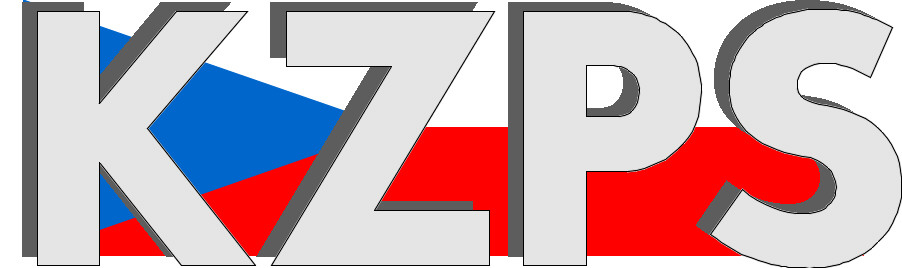 Konfederacezaměstnavatelských a podnikatelských svazů ČR Sekretariát:	    	 Václavské nám. 21	               tel.: 222 324 985                   	 110 00 Praha 1		               fax: 224 109 374  	            	            mail: kzps@kzps.cz S t a n o v i s k o Konfederace zaměstnavatelských a podnikatelských svazů ČRk „Zásadám urbánní politiky - aktualizace 2023“V rámci mezirezortního připomínkového řízení jsme obdrželi uvedený návrh. K němu Konfederace zaměstnavatelských a podnikatelských svazů ČR (KZPS ČR) uplatňuje následující doporučující připomínky:Obecné: Domníváme se, že materiál poskytuje poměrně odpovídající přehled globálních společenských trendů a výzev pro rozvoj měst a vazbu na koncepční materiály státu k této problematice. Postrádáme však dostatečnou vazbu na Koncepci rozvoje venkova, která byla schválena vládou v roce 2020. Jsme současně přesvědčeni o tom, že i tato koncepce vyžaduje aktualizaci, především v návaznosti na aktuální problémy spojené s inflací a bezpečnostními hrozbami.Konkrétní: Vzhledem k současné ekonomické situaci a s tím související snahou vlády řešit deficit veřejných financí, je tedy následně s omezenými finančními možnostmi státu, ale i regionů, měst a obcí omezena možnost napomáhat řešit aktuální problémy. Považujeme proto za potřebné vyhlásit „Akční zásady urbánní politiky na následující období s akcentem na prioritní oblasti“. Považujeme za potřebné řešit především pokračující tendenci v nedostatečné občanské vybavenosti, včetně veřejných služeb v okrajových částí měst, ale zejména venkovských obcí.V souvislosti s tím považujeme za nezbytné zvýšit závaznost regionálního plánování pro komunitní plánování, především v oblasti minimální občanské vybavenosti, v duchu důsledného provázání strategického a územního plánování. Současně považujeme za nutné zaměřit dotace především na zajištění priorit, a naopak omezit nárok na jiné dotace, pokud tato priorita (případně priority) nejsou zajištěny.Současně doporučujeme v návaznosti na systém minimální občanské vybavenosti, vytvořit i aktuální přehled současného stavu v ČR podle jednotlivých obcí a měst.¨Kontaktní osoby:Ing. Pavel Ševčík, Ph.D.		e-mail: sevcik@sps.cz			tel:	727 956 059Dr. Jan Zikeš				e-mail:	zikes@kzps.cz			tel:	222 324 985V Praze dne 16. května 2023¨ 										        Jan W i e s n e r		                                                                            			             prezident